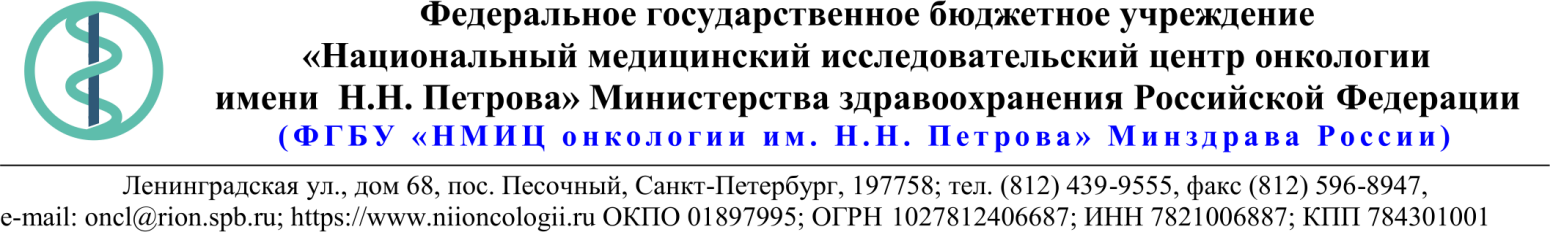 Описание объекта закупки ** В связи с отсутствием сведений о характеристиках товара в описании позиции КТРУ, соответствующей закупаемому товару, Заказчиком определены технические и функциональные характеристики товара согласно потребностями в соответствии с положениями статьи 33 Федерального закона от 05.04.2013 № 44-ФЗ.15.10.2021 № 05-07/1109Ссылка на данный номер обязательна!Запрос о предоставлении ценовой информациидля нужд ФГБУ «НМИЦ онкологии им. Н.Н. Петрова» Минздрава РоссииСтруктура цены (расходы, включенные в цену товара/работы/услуги) должна включать в себя:1)	стоимость товара/работы/услуги; 2)	стоимость упаковки товара;3)	стоимость транспортировки товара от склада поставщика до склада покупателя, включающая в себя все сопутствующие расходы, а также погрузочно-разгрузочные работы;4)	расходы поставщика на уплату таможенных сборов, налоговых и иных обязательных платежей, обязанность по внесению которых установлена российским законодательством;5)  все иные прямые и косвенные накладные расходы поставщика/подрядчика/исполнителя, связанные с поставкой товара/выполнением работ/оказанием услуг и необходимые для надлежащего выполнения обязательств.Сведения о товаре/работе/услуге: содержатся в Приложении.Просим всех заинтересованных лиц представить свои коммерческие предложения (далее - КП) о цене поставки товара/выполнения работы/оказания услуги с использованием прилагаемой формы описания  товара/работы/услуги и направлять их в форме электронного документа, подписанного квалифицированной электронной цифровой подписью (электронная цифровая подпись должна быть открепленной, в формате “sig”) по следующему адресу: 4399541@niioncologii.ru.Информируем, что направленные предложения не будут рассматриваться в качестве заявки на участие в закупке и не дают в дальнейшем каких-либо преимуществ для лиц, подавших указанные предложения.Настоящий запрос не является извещением о проведении закупки, офертой или публичной офертой и не влечет возникновения каких-либо обязательств заказчика.Из ответа на запрос должны однозначно определяться цена единицы товара/работы/услуги и общая цена контракта на условиях, указанных в запросе, срок действия предлагаемой цены.КП оформляется на официальном бланке (при наличии), должно содержать реквизиты организации (официальное наименование, ИНН, КПП - обязательно), и должно содержать ссылку на дату и номер запроса о предоставлении ценовой информации. КП должно содержать актуальные на момент запроса цены товара (работ, услуг), технические характеристики и прочие данные, в том числе условия поставки и оплаты, полностью соответствующие указанным в запросе о предоставлении ценовой информации.В КП должно содержаться однозначное указание на то, что предлагаемые товары (работы, услуги) полностью и по всем запрошенным характеристиками соответствуют описанию объекта закупки, содержащемуся в запросе о предоставлении ценовой информации, выраженное одним из следующих способов: - указанием в КП соответствующего запросу описания товара (работы, услуги)- подтверждением в тексте КП намерения поставки товара (выполнения работы, услуги) на условиях, указанных в запросе, в случае заключения контракта.1.Наименование ЗаказчикаФГБУ "НМИЦ онкологии им. Н.Н. Петрова" Минздрава России2.Наименование объекта закупкиПоставка изделий медицинского назначения3.Коды ОКПД2 / КТРУУказаны в пункте 184.Место исполнения обязательств (адрес поставки, оказания услуг, выполнения работ)197758, Россия, г. Санкт- Петербург, п. Песочный, ул. Ленинградская, дом 685.АвансированиеНе предусмотрено6.Срок окончания действия договора (контракта)24.12.20217.Установление сроков исполнения обязательств контрагентомУстановление сроков исполнения обязательств контрагентом7.1Срок начала исполнения обязательств контрагентом:С момента заключения контракта7.2Срок окончания исполнения обязательств контрагентом не позднее13.12.20217.3Периодичность выполнения работ, оказания услуг либо количество партий поставляемого товаров: (обязательства контрагента)В течение 5 (пяти) рабочих дней после поступления заявки от Покупателя. Последняя дата подачи заявки на поставку 06.12.2021. Максимальное количество партий - 10 (десять).8.ОплатаВ течение 30 (тридцати) календарных дней с момента подписания Покупателем универсального передаточного документа (УПД).9.Документы, которые должны быть представлены поставщиком (подрядчиком, исполнителем) вместе с товаром (результатом выполненной работы, оказанной услуги)Регистрационные удостоверения10.Специальное право, которое должно быть у участника закупки и (или) поставщика (подрядчика, исполнителя) (наличие лицензии, членство в саморегулируемой организации и т.п.)Нет11.Дополнительные требования к участникам закупки (при наличии таких требований) и обоснование этих требованийНет12.Срок действия гарантии качества товара (работы, услуги) после приемки ЗаказчикомОстаточный срок годности товара на момент поставки должен составлять не менее 70%13.Размер обеспечения гарантийных обязательств (до 10% НМЦК)Нет14.Предоставляемые участникам закупки преимущества в соответствии со статьями 28 и 29 Закона № 44-ФЗПредоставляются в соответствии со статьей 29 (организации инвалидов)15.Запреты, ограничения допуска, условия допуска (преференции) иностранных товаровПриказ Минфина России от 04.06.2018 N 126н «Об условиях допуска товаров, происходящих из иностранного государства или группы иностранных государств, для целей осуществления закупок товаров для обеспечения государственных и муниципальных нужд».16.Страна происхождения (указывается участником в заявке, коммерческом предложении)Указывается участником закупки/контрагентом в пункте 1817.Количество и единица измерения объекта закупкиУказаны в пункте 18№ п/пНаименование товара Требования к качеству, техническим и функциональным характеристикам товараКол-воЕд. изм.ОКПД2/ КТРУСтрана происхожденияНДС %Цена за ед. без НДС (руб.)Сумма без НДС (руб.)Средство гемостатическое хирургическое на основе полисахаридов растительного происхожденияГемостатический порошок должен быть получен из очищенного растительного крахмала. Система применяется с целью остановки кровотечений из капиллярных, венозных и артериальных сосудов. Порошок не должен содержать компонентов животного и человеческого происхождения. Гемостатический эффект достигается за счет гидрофильных частиц, инициирующих процесс дегидрации. Образующая желеобразная матрица должна предупреждать повторное кровотечение. Размер частиц не менее 40 мкм. Биосовместимый, не вызывает повышение температуры. Система состоит из гофрофлакона, запорного колпачка и аппликатора. Гофрофлакон содержит 3 грамма порошка. Не требует специальных условий хранения. Абсорбционная способность не менее 45 гр воды на 1 гр крахмала. Период рассасывания - в течение 48 ч. Двойная стерильная упаковка. Метод стерилизации: гамма-облучение.15шт32.50.50.190-00000313*Набор для биохимического приготовления/нанесения фибринового герметика, для открытых хирургических операцийДвухкамерный аппликатор для нанесения хирургического двухкомпонентного фибринового клея, предназначенного для остановки кровотечения, склеивания, фиксации и ускорения заживления ран, включает: не менее двух объединенных шприцов, объемом не менее 2 мл каждый; не менее двух приемников для 1 и 2 мл флаконов с растворами, соединённые с каждой камерой аппликатора посредством канюли; не менее двух чашечек для захвата 1 и 2 мл флаконов с целью обеспечения стерильности; не менее одного универсального пневматического мягкого трехканального наконечника длиной не менее 6 см для раздельной подачи фибриногена и тромбина и смешивания компонентов - непосредственно на кончике канюли (с целью исключения закупорки, а также возможности подключения подачи воздуха); гибкую прозрачную трубку с фильтром длиной не менее 250 см (для присоединения трёхканального наконечника аппликатора к источнику воздуха). 
При необходимости нанесения хирургического клея на большую зону, может быть применен режим распыления препарата посредством подключения данного аппликатора  к магистральному воздуховоду в операционной с использованием регулятора давления (в комплект не входит).20шт32.50.50.190-00000346*Наконечник жесткийНаконечник жесткий длиной  не менее 35 см. Должен быть совместим с поз №2 технического задания. Должна быть стерильная упаковка. Используется для нанесения лекарственного препарата. Это изделие для одноразового применения.6шт32.50.50.190Покрытие жидкое из синтетического полимера для создания защитной пленки, нестерильноеНестерильное.  Должно быть в форме спрея.  Объём: не менее 28 мл.6шт32.50.50.000-00000303*